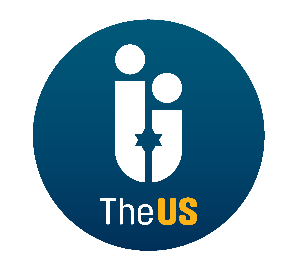 UNITED SYNAGOGUE JOB DESCRIPTIONJOB TITLE:		Youth Directors LOCATION:			Hampstead Garden SuburbHOURS:	2 individuals, working 38 hours each, including every Shabbat & ChagSALARY:			Combined salary of circa £30,000 paLINE MANAGED BY:		Community DirectorBENEFITS:				20 days holiday, plus Bank Holidays 				Childcare Vouchers				Auto enrolment PensionAccommodation is provided in the Shul Flat (2 bedrooms), including billsMobile PhoneLaptopJOB PURPOSE:The purpose of this post is to:To engage all the Youth (Years 7-13) of our Community by:Developing a full range of religious, educational, and social programmes that generate excellent attendance.Inspiring and enhancing the Youth’s connections with a vibrant, modern orthodox Jewish life & Israel.To nurture our Youth to be leaders of the next generation.To act as role models within the community e.g. punctual attendance of all religious services, appropriate behaviours and leadership skills.To work with that Rabbinic Team and Shul Office to ensure that all activities are organised within the broader programme of activities and that they comply with all relevant regulations.KEY TASKS AND RESPONSIBILITIES Services: To ensure Youth Services are planned and organised efficiently on Shabbat and festivals.To help prepare our youth members, male and female to play an active part in services.To provide regular kiddushim.To provide female learning.To provide interesting speakers for Shabbat morning programmes.To arrange periodic youth takeovers where the youth take over the main service.Programming: To organise and manage appropriate programming for each year group, in a way that stimulates, excites and connects the youth to our shul, and community, e.g. leadership programmes, social action.To be involved with projects and events run for the wider community, where necessary.Education: To provide inspiring speakers and educational events throughout the year for all age groups.Social Events, Clubs & Trips: To arrange and organize social events and trips, including Clubs, for all age groups, as well as events around the Yom Tovim and other times of the year.  Shabbat Afternoon: To lead and run our weekly Shabbat afternoon programme (BAT) for Years 2–8. To identify, train and motivate the Roshim (Year 13) and Madrichim (Years 11 and 12).Sunday Morning Classes: To be involved either regularly or where required with the activities of the Aleph Learning Centre (primary school age children) or The Zone (years 7 and 8) – whether in a formal teaching role or as an informal educator.Bar/Bat mitzvah Programme: To assist the Rabbinic Team in the programmes run for pre-Bar/Bat mitzvah children.Administration: To oversee all aspects of the organisation of all Youth activities.To maintain a budget.Marketing:  To ensure that the Youth and their parents are aware of all the events that are relevant to them. To use social media to communicate in the most effective way with our Youth.Hospitality: To entertain the Youth in the community for Shabbat and Yom Tov meals including Friday night Onegs and Seudah Shlishits for various age groups.  Tribe: To work with Tribe, networking with youth directors of other communities, attending Tribe Youth Director Meetings, sharing ideas and coordinating joint events. PERSON SPECIFICATION – YOUTH WORKERS HGSSThe person to be appointed to this post should able to demonstrate the following:GENERIC DUTIESCommitted to the aims of the United Synagogue and act as an ambassador for the organisationComply with The United Synagogue’s policy and procedures and code of expectationsBring to the attention of senior staff any health and safety requirements, which become obvious. In the event of any immediate danger, to take the appropriate action to reduce risk to physical danger to employees, members, contractors, volunteers, children, parents, visitors or staffWork collaboratively with other colleagues across the organisation to ensure the United Synagogue can achieve its vision, mission, and strategyUndertake appropriate training as requested by your line manager in conjunction with the Human Resources Department and be committed to own continuous professional developmentCarry out any other reasonable duties as requested by the Chief Executive or other designated senior staff/undertaking such other duties that occasionally fall within the purpose of the postMaintaining high levels of discretion and confidentiality at all timesThis job description and person specification is not prescriptive; it merely outlines the key tasks and responsibilities of the post and the key tasks and responsibilities are subject to change, any changes will be made in consultation with the post holderThis Job Description is subject to alteration in response to the changes in legislation or The United Synagogue’s operational proceduresDue of the nature of the work for which you are applying, this post is exempt from the provisions of Section 4(2) of the Rehabilitation Act, 1974, by virtue of the Rehabilitation of Offenders Act, 1974, (Exceptions) Order 1975 Accordingly, a valid and current enhanced Disclosure and Barring Service (DBS) certificate (formerly CRB) that is satisfactory to the United Synagogue will be required; please ensure that you complete the United Synagogue Application Form Part 2 appropriatelyCriteriaEssentialDesirableCertificate or diploma in Youth and Community Work XProven experience in Youth and Community Work setting on a full or part-time basis and running programmesXAbility to motivate affiliated and non-affiliated youthXExcellent professional relationships skills when working with customers and employees at all levels.  Be willing to ask for and listen to ideas and feedbackXSubstantial knowledge of Jewish customs, practices and values in order to be committed to the philosophy and practice of Orthodox JudaismXHave experience in working successfully with both religious, non-religious and non-committed youthXExcellent communication skills, both verbal and written, and create own ideas for programmes and activitiesXHave the knowledge and experience to give shuirim and lead discussions at a range of levels up to youth in the sixth formXHave experience in running local and residential ShabbatonsXExcellent understanding of younger people’s issues(drug abuse, bullying, career choices)XCreate own ideas for programmes and activitiesXUnderstand empowerment of young people and put this into practiceXPossess excellent interpersonal skills, articulate, intelligent and self-motivated along with the self-confidence to build and maintain strong relationshipsXProven experience as a strong and proactive team member contributing to the success of the wider team, organisational goals and community, with the willing to undertake tasks on all levelsXAbility to work to deadlines in a very dynamic environmentXParticipate in three out of four Shabbatot and other weekend activitiesX